Luis Vives  1492 - 1540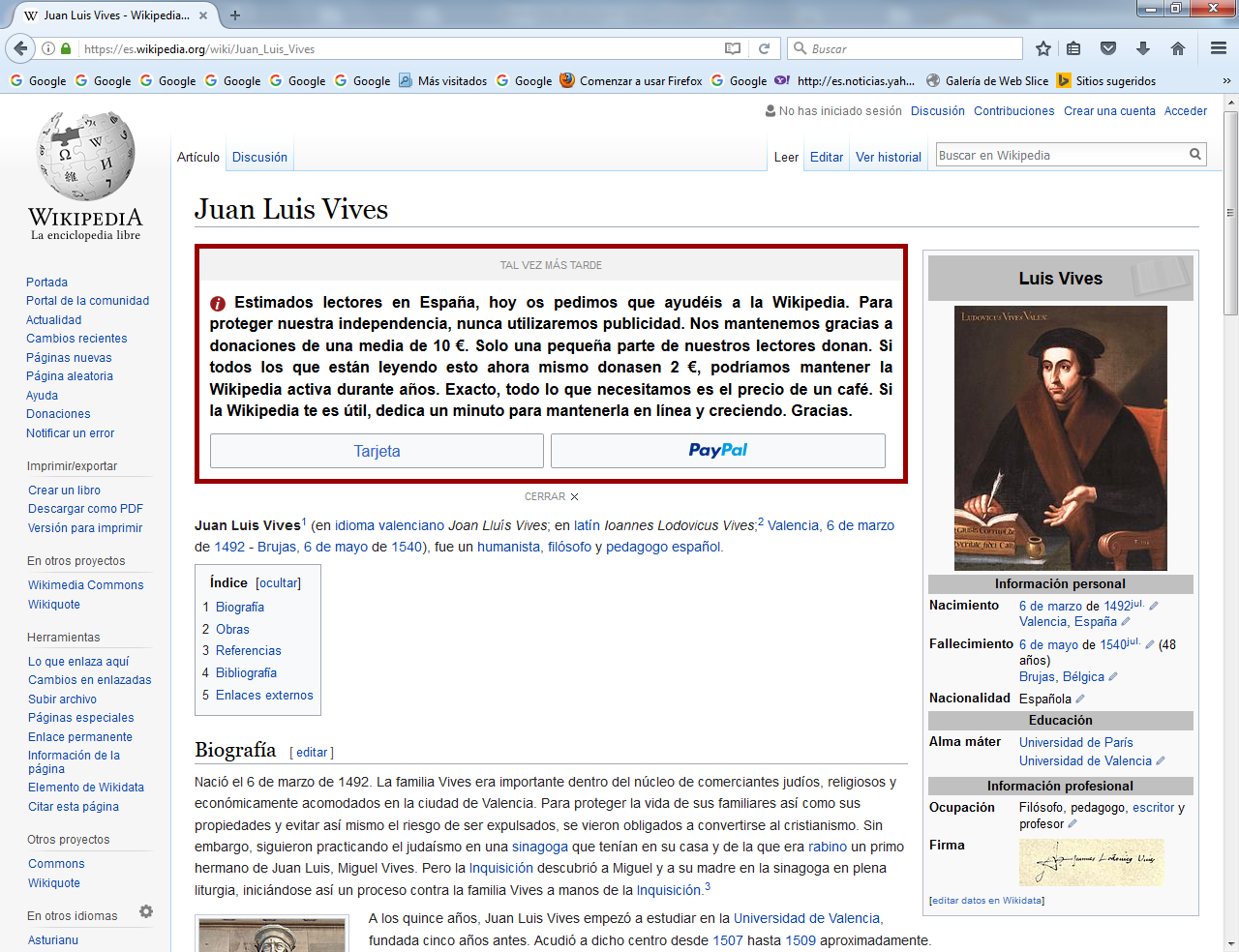    Juan Luis Vives (en idioma valenciano Joan Lluís Vives; en latín Ioannes Lodovicus Vives; Valencia, 6 de marzo de 1492 - Brujas, 6 de mayo de 1540), fue un humanista, filósofo y pedagogo español.Biografía   Nació el 6 de marzo de 1492. La familia Vives era importante dentro del núcleo de comerciantes judíos, religiosos y económicamente acomodados en la ciudad de Valencia. Para proteger la vida de sus familiares así como sus propiedades y evitar así mismo el riesgo de ser expulsados, se vieron obligados a convertirse al cristianismo. Sin embargo, siguieron practicando el judaísmo en una sinagoga que tenían en su casa y de la que era rabino un primo hermano de Juan Luis, Miguel Vives. Pero la Inquisición descubrió a Miguel y a su madre en la sinagoga en plena liturgia, iniciándose así un proceso contra la familia Vives a manos de la Inquisición.    A los quince años, Juan Luis Vives empezó a estudiar en la Universidad de Valencia, fundada cinco años antes. Acudió a dicho centro desde 1507 hasta 1509 aproximadamente.El proceso contra su familia continuó y en 1509, su padre, preocupado por el cariz que tomaba el asunto, decidió enviar a su hijo a estudiar al extranjero. Así, el otoño de 1509 Vives partió rumbo a París para perfeccionar y ampliar sus conocimientos en la Universidad de la Sorbona, centro de atracción de muchos estudiantes de la Corona de Aragón y en el que enseñaban muchos profesores españoles.   Terminó sus estudios en 1512 alcanzando el grado de doctor y se trasladó a Brujas (Bélgica) donde vivían algunas familias de mercaderes valencianos, entre ellas la de su futura mujer, Margarida Valldaura.   Recibió la noticia de que su padre había sido condenado y quemado por la Inquisición en 1526, y su madre Blanca March, muerta en 1508, desenterrada y sus restos quemados en 1529. Inmerso en una depresión anímica, se trasladó a Inglaterra después de rechazar una oferta para enseñar en la Universidad de Alcalá de Henares. Vives no aceptó por miedo a que la Inquisición le persiguiera y porque tampoco disponía de medios económicos que le permitieran viajar hasta su destino.   En el verano de 1523, fue elegido lector del Colegio de Corpus Christi por el cardenal Wolsey, cargo que comportaba también ser nombrado canciller del rey Enrique VIII de Inglaterra. Vives veía cumplido así su anhelo de establecerse en una corte, único lugar en el que un humanista podía desarrollar dignamente su trabajo investigador de la cultura y enseñar los descubrimientos de sus estudios. Ahí trabó amistad con Tomás Moro y la reina Catalina de Aragón.   Sin embargo pronto se desanimó, ya que añoraba a sus amigos flamencos y la vida académica de Lovaina, en la que destacaba Erasmo de Rotterdam, y donde tenían lugar las discusiones más apasionantes entre los más destacados humanistas europeos.   Su amistad con la reina Catalina le permitió que el 28 de abril de 1525 se le concediera la licencia para importar vino y lana hasta Inglaterra y exportar trigo al continente. Con los beneficios de este comercio y la pensión real su situación económica mejoró.   Desde mayo de 1526 hasta abril de 1527 residió de nuevo en Brujas, lugar en el que se enteró de la condena a muerte de su amigo Tomás Moro por oponerse al divorcio del rey. Catalina llamó a Vives para que enseñara latín a su hija, María Tudor.   Vives realizó en Brujas su obra "Tratado del socorro de los pobres", en la que analizaba y sistematizaba la organización de ayuda a los pobres y cómo debía hacerse. Por ello se considera a Vives la primera persona en Europa en llevar a la práctica un "servicio organizado de asistencia social" mediante su tratado. Fue por tanto el precursor de la organización futura de los servicios sociales en Europa, y por tanto, uno de los precursores de la intervención del Estado organizada y asistencial a los necesitados.   Para intentar ayudar a la reina, Vives escribió al emperador Carlos, enemigo del rey, y al papa Clemente VII, pero sus notas fueron interceptadas por el cardenal Wolsey. Viendo que sus esfuerzos eran inútiles y que el rey jamás renunciaría al divorcio, intentó convencer a la reina para que lo aceptara. Esta estrategia desagradó tanto a Enrique como a Catalina; le fue retirada la pensión real y tuvo que abandonar Inglaterra.   Buscó entonces protección en Carlos V, a quien dedicó su tratado De concordia et discordia in humano genere y otro al inquisidor general de España que tituló De pacificatione. Le fue concedida una renta anual de 150 ducados que representaba la mitad de sus gastos; sin embargo, jamás consiguió el beneficio eclesiástico solicitado.Los últimos años de su vida los dedicó a perfeccionar la cultura humanística de los duques de Mencía. Se convirtió en un reformador de la educación europea y en un filósofo moralista de talla universal, proponiendo el estudio de las obras de Aristóteles en su lengua original y adaptando sus libros destinados al estudio del latín a los estudiantes; sustituyó los textos medievales por otros nuevos, con un vocabulario adaptado a su época y al modo de hablar del momento. Su libro destinado a la enseñanza del latín se editó en 65 ocasiones entre 1538 y 1649. Propuso también la reforma de la Sorbona, depurando su educación filosófica, dotando de una gran calidad a su educación.En 1529 su salud era ya muy delicada: padecía de dolores de cabeza y una úlcera estomacal. La artritis degeneró en fuertes dolores y el 6 de mayo de 1540 moría en su casa de Brujas a causa de un cálculo biliar. Fue enterrado en la iglesia de San Donaciano.Obras    Sus Obras completas han sido traducidas al español por Lorenzo Riber (dos vols, Madrid, Aguilar, 1948). Cabría destacar las siguientes:Opuscula varia (Lovanii, 1519) : colección de opúsculos donde encontramos la que fue su primera obra de carácter filosófico De initiis, sectis et laudibus philosophiae.Adversus pseudodialecticos (Selestadii, 1520): presenta la lectura de los clásicos, como humanista que es, como medio para adquirir agilidad mental.De subventione pauperum. Sive de humanis necessitatibus libri II (Brugis, 1526): trata el problema de la mendicidad buscando soluciones en las instituciones públicas, que deben socorrer a los verdaderos pobres y hacer trabajar a los que sólo son vagos; para ello es preciso una organización de la beneficencia y una reforma del sistema sanitario, de asilo...Siendo un plan de actuación contra la pobreza en la ciudad de Brujas.De Europae dissidis et Republica (Brugis, 1526).De concordia et discordia in humano genere (Antuerpiae, 1529).De pacificatione (Antuerpiae, 1529).Quam misera esset vita christianorum sub Turca (Antuerpiae, 1529).De disciplinis libri XX (Antuerpiae, 1531): es una obra enciclopédica, en la que se encierra su obra pedagógica, y que está dividida en tres partes: De causis corruptarum artium, De tradendis disciplinis, y De artibus. Esta última contiene a su vez : De prima philosophia, De explanatione cuiusque essentiae, De censura veri, De instrumento probabilitatis, De disputatione.De anima et vita (Basileae, 1538): es su obra de madurez y en ella el autor desarrolla conceptos de psicología.Lingvae latina exercitatio, son Diálogos sobre la educación dedicados al príncipe que después sería Felipe II, y cuya intención es instruir en la lengua latina al mismo tiempo que introduce amenas cuestiones sobre moral y conducta social y evoca sus recuerdos infantiles. [De Europeae statu ac tumultibus. Se dirige al Papa para exigir su mediación a favor de la paz entre los príncipes cristianos, en la misma línea que la Querella de la paz de su amigo Erasmo.Introductio ad sapientiam (Lovaina, 1524), es la más importante de sus obras pedagógicas.De institutione feminae christianae, traducida al castellano en Valencia en 1528, un tratado sobre la educación de la mujer cristiana.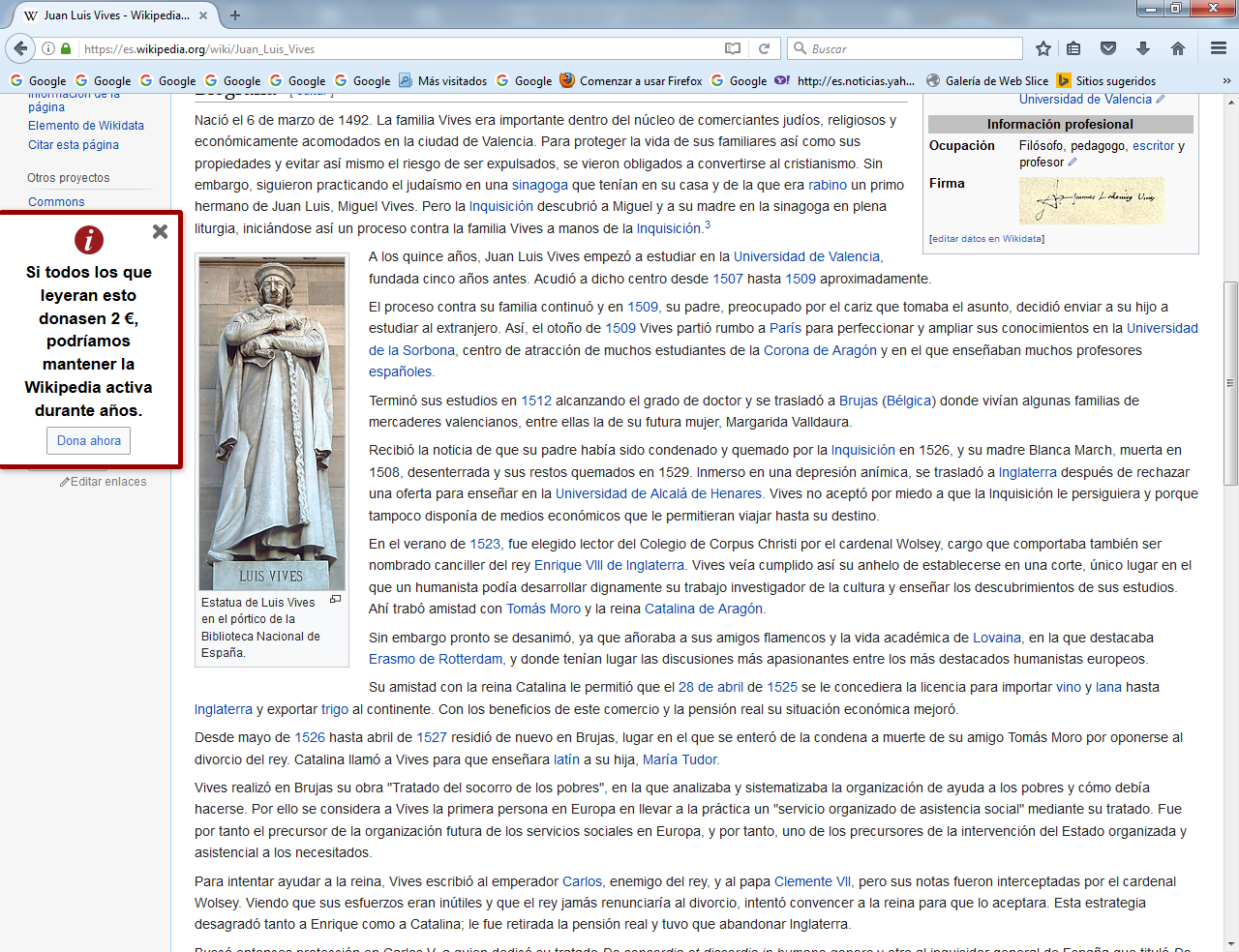 